Eastern Technical High School 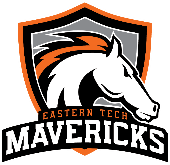 Community School Progress Summary 2022-23C. Michelle Anderson, PrincipalBCPS Vision: Baltimore County Public Schools will be among the highest performing school systems in the nation as a result of creating, sustaining, and investing in excellence for every student, every school, and every community.School Vision: Eastern Technical High School will be a learning environment of equity and excellence that values each and every learner as an individual contributing member of the global community. School Mission: The Eastern Technical High School Community will build and inspire lifelong, 21st century learners who have the mindset and tools necessary for enduring success in an interconnected, dynamic world through meaningful collaborative relationships, relevant and customized learning, and effective communication. ACTION STEPSACTION STEPSMathematicsCultureAction Step(s): Teachers will create and sustain a safe, welcoming, and supportive classroom environment which values inclusivity and diversity (Culturally Relevant Pedagogy).Teachers will utilize formative assessment practices including checks for understanding during instruction and adjust teaching as needed based on student progress (Responsive Instruction).Action Step(s):  Classroom routines and expectations will promote cooperative learning, teacher-to-student interactions, and student-to-student interactions characterized by mutual respect and caring. Goal: All students will achieve mathematics proficiency as indicated by the MCAP assessmentGoal: All students will achieve mathematics proficiency as indicated by the MCAP assessmentLiteracyCultureAction Step(s): Teachers understand the importance of representation and promote student identities by intentionally selecting curriculum resources and materials (Culturally Relevant Pedagogy).School members will evaluate student learning on a variety of summative assessments and create a plan for targeted, responsive instruction which accelerates, enriches, or extends learning as needed (Responsive Instruction). Action Step(s): Teachers will be provided with protected, collaborative planning time scheduled regularly.Educators will self-reflect on their current teaching practices through the use of various tools, including opportunities to observe the instructional best practices of peers (instructional rounds, lesson studies, direct observation, co-teaching, etc.).Goal:  All students will achieve literacy proficiency as indicated by the MCAP assessment.Goal:  All students will achieve literacy proficiency as indicated by the MCAP assessment.Safe and Secure EnvironmentCultureAction Step(s): Teachers will value students’ cultural and linguistic differences as assets and incorporate them into the learning process (Culturally Relevant Pedagogy).Teachers and staff will include opportunities for student voice and choice where appropriate Action Step(s): Teachers will participate in professional development sessions on equity that focus on cultural responsiveness in the classroom.School members will providing students with an understanding of how to use the tools associated with having courageous conversations.